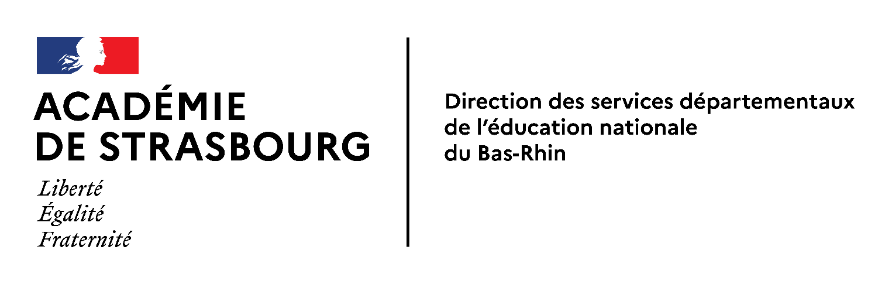 Formulaire de demande d’autorisation d’une sortie scolaire sans nuitée  Informations générales Sortie impliquant des élèves de : □ Maternelle □ ÉlémentaireType de sortie : □ Sortie scolaire obligatoire récurrente	□ Sortie scolaire obligatoire occasionnelle	□ Sortie scolaire facultativeNom de l’école : 	Adresse : 	Code postal :                                                                    Commune : 	Enseignant référent : 	Téléphone permettant de joindre le groupe en cas d’urgence : Date(s) de la sortie : ……………………………………Si la sortie scolaire obligatoire est récurrente, nombre de séances :                                                                          Heure de départ :                                                           Heure de retour : Lieu de rassemblement : 	Lieu(x) de la sortie : 	Lieu et mode de restauration : 	Classe(s) participant à la sortie : 	Nombre d’élèves 	Nombre d’accompagnateurs : 	 Joindre un programme détaillé de la sortie ; Joindre une fiche d’information sur le transport accompagnée, le cas échéant, de la liste des déplacements prévus pendant la sortie.INFORMATION SUR LE TRANSPORTLe transport aller-retour À remplir par l’enseignant organisateur de la sortie et l’organisateur du transport.Le lieu de rassemblement se fait à l’école : □ Oui   □ Non, préciser : 	Nombre d’élèves : 	Nombre d’accompagnateurs hors chauffeur(s) : 	Informations complémentaires relatives au transport par autocarBUDGET PREVISIONNEL Coût du séjour par élève (Sous total 1 / nombre d’élèves) :                                                                €VisaDate de transmission du dossier au directeur d’école : Décision du directeur d’école : □ Accord		□ Refus motivéObservations : 	